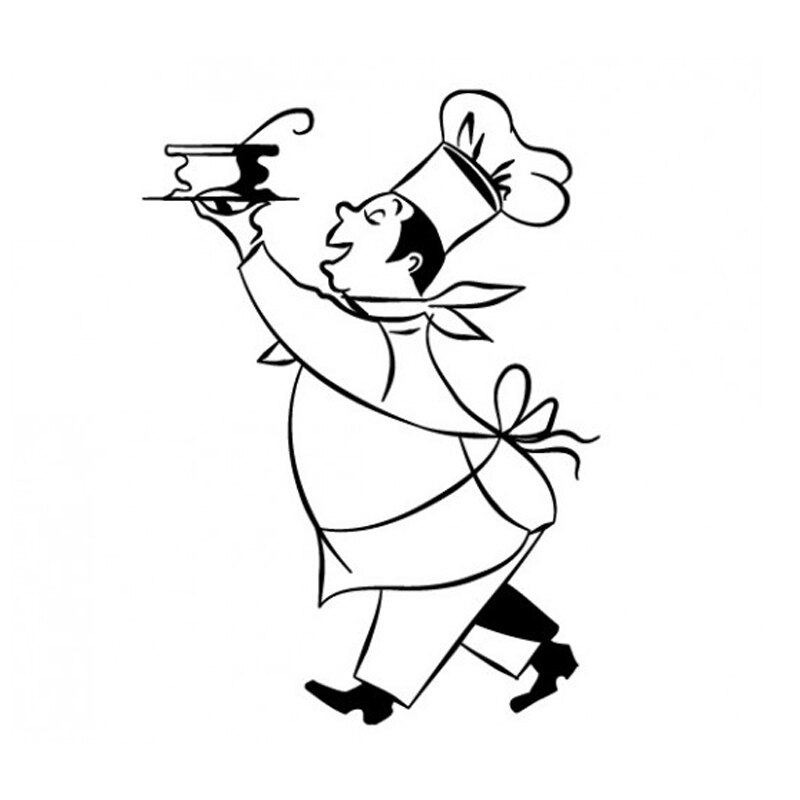 ALİ GÜVEN MESLEKİ VE TEKNİK ANADOLU LİSESİ UYGULAMA OTELİ ARALIK AYI YEMEK LİSTESİ  MENÜ FİYATI: 25 TL           Menülerimizde Değişiklik Olabilir. 30 KASIM PAZARTESİ1 ARALIKSALI2 ARALIKÇARŞAMBA3 ARALIKPERŞEMBE4 ARALIKCUMADOMATES ÇORBASIMERCİMEK ÇORBASI ŞEFİN ÇORBASITEL ŞEHRİYE ÇORBASITAVUK SUYU ÇORBA  URFA KEBAPGÜVEÇDE KAŞARLI TAVUK SOTEARNAVUT CİĞERİBALIK TAVA  FIRINDA PÜRELİ KÖFTEPİLAVPİLAVPATATES TAVA ROKA SALATASIBULGUR  PİLAVISALATA-AYRAN MEŞRUBATMEVSİM SALATA -MEŞRUBATTAHİN HELVA-MEŞRUBATCACIK7 ARALIKPAZARTESİ8 ARALIKSALI9 ARALIKÇARŞAMBA10 ARALIKPERŞEMBE11 ARALIKCUMADÜĞÜN ÇORBASIBAMYA ÇORBASIKAYSERİ ÇORBASITANDIR ÇORBASISEMİZOTU  ÇORBASIAKCAABAT KÖFTEKEKİKLİ TAVUK IZGARAPATLICAN KEBABIANKARA TAVAKUZU GÜVEÇSEBZELİ PİLAV-SALATAMISIRLI PİLAVERİŞTEPİRİNÇ PİLAVIİÇ PİLAVMEŞRUBATMEŞRUBAT YOĞURTBALBADEM -AYRANMEŞRUBAT 14 ARALIKPAZARTESİ15 ARALIKSALI16 ARALIKÇARŞAMBA17 ARALIKPERŞEMBE18 ARALIKCUMAYOĞURT ÇORBASIEZOGELİN ÇORBASIYAYLA ÇORBASIMAŞ ÇORBASITOYGA ÇORBASIADANA KEBAPET WRAPGÜVEÇDE ORMAN KEBABIBALIK TAVAKARNIYARIKPİLAV-SALATAPATATES TAVABULGUPİLAVMEVSİM SALATAPİRİNÇ PİLAVIMEŞRUBATKABAK TATLISI-MEŞRUBATAYRANFIRINDA TAHİN HELVA-MEŞRUBATYOĞURT21 ARALIKPAZARTESİ22 ARALIKSALI23 ARALIKÇARŞAMBA24 ARALIKPERŞEMBE25 ARALIKCUMAMISIR ÇORBASIHAVUÇ ÇORBASIŞEFİN ÇORBASISEBZE ÇORBASIŞEHRİYE ÇORBASIIZGARA KÖFTE TAVUK ŞİŞCİĞER TAVAGÜVEÇTE KAŞARLI KÖFTEET STRAGONOFMEYHANE PİLAVIPİRİNÇ PİLAVIMEVSİM SALATASEHRİYE PİLAVI-SALATABULGUR PİLAVI SALATA-AYRANKAZANDİBİ-SALATA-AYRANAYRANBAL BADEM-MEŞRUBATAYRAN28 ARALIKPAZARTESİ29 ARALIKSALI30 ARALIKÇARŞAMBA31 ARALIKPERŞEMBE1 OCAKCUMAKREMALI MANTAR ÇORBASIMERCİMEK ÇORBASITANDIR ÇORBASIBAMYA ÇORBASIURFA ŞİŞSEBZELİ TAVUK IZGARAİZMİR KÖFTEÇOBAN KAVURMAİYİ SENELER BULGUR PİLAVIBAHAR PİLAVI-SALATAPİLAVBULGUR PİLAVISALATA -AYRAN AYRANŞEKERPARE-AYRANYOĞURT